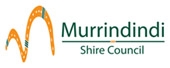   	 Application for Commercial Garbage and Recycling Waiver 2016/2017Where a business is located within the compulsory waste charge zone and is generating quantities of waste that exceeds the capacity of the kerbside service, a waiver of 75% of the charge is available. Where a business is located within the compulsory waste charge zone and is generating quantities of waste that exceeds the capacity of the kerbside service, a waiver of 75% of the charge is available. Where a business is located within the compulsory waste charge zone and is generating quantities of waste that exceeds the capacity of the kerbside service, a waiver of 75% of the charge is available. Where a business is located within the compulsory waste charge zone and is generating quantities of waste that exceeds the capacity of the kerbside service, a waiver of 75% of the charge is available. Where a business is located within the compulsory waste charge zone and is generating quantities of waste that exceeds the capacity of the kerbside service, a waiver of 75% of the charge is available. Where a business is located within the compulsory waste charge zone and is generating quantities of waste that exceeds the capacity of the kerbside service, a waiver of 75% of the charge is available. Where a business is located within the compulsory waste charge zone and is generating quantities of waste that exceeds the capacity of the kerbside service, a waiver of 75% of the charge is available. Where a business is located within the compulsory waste charge zone and is generating quantities of waste that exceeds the capacity of the kerbside service, a waiver of 75% of the charge is available. Where a business is located within the compulsory waste charge zone and is generating quantities of waste that exceeds the capacity of the kerbside service, a waiver of 75% of the charge is available. Where a business is located within the compulsory waste charge zone and is generating quantities of waste that exceeds the capacity of the kerbside service, a waiver of 75% of the charge is available. Where a business is located within the compulsory waste charge zone and is generating quantities of waste that exceeds the capacity of the kerbside service, a waiver of 75% of the charge is available. Where a business is located within the compulsory waste charge zone and is generating quantities of waste that exceeds the capacity of the kerbside service, a waiver of 75% of the charge is available. Where a business is located within the compulsory waste charge zone and is generating quantities of waste that exceeds the capacity of the kerbside service, a waiver of 75% of the charge is available. Where a business is located within the compulsory waste charge zone and is generating quantities of waste that exceeds the capacity of the kerbside service, a waiver of 75% of the charge is available. Where a business is located within the compulsory waste charge zone and is generating quantities of waste that exceeds the capacity of the kerbside service, a waiver of 75% of the charge is available. Where a business is located within the compulsory waste charge zone and is generating quantities of waste that exceeds the capacity of the kerbside service, a waiver of 75% of the charge is available. Where a business is located within the compulsory waste charge zone and is generating quantities of waste that exceeds the capacity of the kerbside service, a waiver of 75% of the charge is available. Where a business is located within the compulsory waste charge zone and is generating quantities of waste that exceeds the capacity of the kerbside service, a waiver of 75% of the charge is available. Where a business is located within the compulsory waste charge zone and is generating quantities of waste that exceeds the capacity of the kerbside service, a waiver of 75% of the charge is available. Where a business is located within the compulsory waste charge zone and is generating quantities of waste that exceeds the capacity of the kerbside service, a waiver of 75% of the charge is available. Where a business is located within the compulsory waste charge zone and is generating quantities of waste that exceeds the capacity of the kerbside service, a waiver of 75% of the charge is available. Commercial Property Address:Commercial Property Address:Commercial Property Address:Commercial Property Address:Commercial Property Address:Commercial Property Address:Commercial Property Address:Commercial Property Address:Commercial Property Address:Commercial Property Address:Commercial Property Address:Commercial Property Address:Commercial Property Address:Commercial Property Address:Commercial Property Address:Commercial Property Address:Commercial Property Address:Commercial Property Address:Commercial Property Address:Commercial Property Address:Commercial Property Address:Applications informationApplications informationApplications informationApplications informationApplications informationApplications informationApplications informationApplications informationApplications informationApplications informationApplications informationApplications informationApplications informationApplications informationApplications informationApplications informationApplications informationApplications informationApplications informationApplications informationApplications informationName:Name:Street AddressStreet AddressStreet AddressStreet AddressCityStateStateStatePostcode:Postcode:Postcode:Postcode:Postcode:PhoneMobile:Mobile:Mobile:Mobile:Mobile:Email Address:Email Address:Email Address:Email Address:Date:Date:Date:Date:Please note this application will cancel your Garbage and Recycling Collection Service.  Council will credit 75% of the value of your garbage and recycling services as appropriate. For cancellation of garbage only you will be credited $259.14, and for cancellation of garbage and recycling you will be credited $323.26.Please note this application will cancel your Garbage and Recycling Collection Service.  Council will credit 75% of the value of your garbage and recycling services as appropriate. For cancellation of garbage only you will be credited $259.14, and for cancellation of garbage and recycling you will be credited $323.26.Please note this application will cancel your Garbage and Recycling Collection Service.  Council will credit 75% of the value of your garbage and recycling services as appropriate. For cancellation of garbage only you will be credited $259.14, and for cancellation of garbage and recycling you will be credited $323.26.Please note this application will cancel your Garbage and Recycling Collection Service.  Council will credit 75% of the value of your garbage and recycling services as appropriate. For cancellation of garbage only you will be credited $259.14, and for cancellation of garbage and recycling you will be credited $323.26.Please note this application will cancel your Garbage and Recycling Collection Service.  Council will credit 75% of the value of your garbage and recycling services as appropriate. For cancellation of garbage only you will be credited $259.14, and for cancellation of garbage and recycling you will be credited $323.26.Please note this application will cancel your Garbage and Recycling Collection Service.  Council will credit 75% of the value of your garbage and recycling services as appropriate. For cancellation of garbage only you will be credited $259.14, and for cancellation of garbage and recycling you will be credited $323.26.Please note this application will cancel your Garbage and Recycling Collection Service.  Council will credit 75% of the value of your garbage and recycling services as appropriate. For cancellation of garbage only you will be credited $259.14, and for cancellation of garbage and recycling you will be credited $323.26.Please note this application will cancel your Garbage and Recycling Collection Service.  Council will credit 75% of the value of your garbage and recycling services as appropriate. For cancellation of garbage only you will be credited $259.14, and for cancellation of garbage and recycling you will be credited $323.26.Please note this application will cancel your Garbage and Recycling Collection Service.  Council will credit 75% of the value of your garbage and recycling services as appropriate. For cancellation of garbage only you will be credited $259.14, and for cancellation of garbage and recycling you will be credited $323.26.Please note this application will cancel your Garbage and Recycling Collection Service.  Council will credit 75% of the value of your garbage and recycling services as appropriate. For cancellation of garbage only you will be credited $259.14, and for cancellation of garbage and recycling you will be credited $323.26.Please note this application will cancel your Garbage and Recycling Collection Service.  Council will credit 75% of the value of your garbage and recycling services as appropriate. For cancellation of garbage only you will be credited $259.14, and for cancellation of garbage and recycling you will be credited $323.26.Please note this application will cancel your Garbage and Recycling Collection Service.  Council will credit 75% of the value of your garbage and recycling services as appropriate. For cancellation of garbage only you will be credited $259.14, and for cancellation of garbage and recycling you will be credited $323.26.Please note this application will cancel your Garbage and Recycling Collection Service.  Council will credit 75% of the value of your garbage and recycling services as appropriate. For cancellation of garbage only you will be credited $259.14, and for cancellation of garbage and recycling you will be credited $323.26.Please note this application will cancel your Garbage and Recycling Collection Service.  Council will credit 75% of the value of your garbage and recycling services as appropriate. For cancellation of garbage only you will be credited $259.14, and for cancellation of garbage and recycling you will be credited $323.26.Please note this application will cancel your Garbage and Recycling Collection Service.  Council will credit 75% of the value of your garbage and recycling services as appropriate. For cancellation of garbage only you will be credited $259.14, and for cancellation of garbage and recycling you will be credited $323.26.Please note this application will cancel your Garbage and Recycling Collection Service.  Council will credit 75% of the value of your garbage and recycling services as appropriate. For cancellation of garbage only you will be credited $259.14, and for cancellation of garbage and recycling you will be credited $323.26.Please note this application will cancel your Garbage and Recycling Collection Service.  Council will credit 75% of the value of your garbage and recycling services as appropriate. For cancellation of garbage only you will be credited $259.14, and for cancellation of garbage and recycling you will be credited $323.26.Please note this application will cancel your Garbage and Recycling Collection Service.  Council will credit 75% of the value of your garbage and recycling services as appropriate. For cancellation of garbage only you will be credited $259.14, and for cancellation of garbage and recycling you will be credited $323.26.Please note this application will cancel your Garbage and Recycling Collection Service.  Council will credit 75% of the value of your garbage and recycling services as appropriate. For cancellation of garbage only you will be credited $259.14, and for cancellation of garbage and recycling you will be credited $323.26.Please note this application will cancel your Garbage and Recycling Collection Service.  Council will credit 75% of the value of your garbage and recycling services as appropriate. For cancellation of garbage only you will be credited $259.14, and for cancellation of garbage and recycling you will be credited $323.26.Please note this application will cancel your Garbage and Recycling Collection Service.  Council will credit 75% of the value of your garbage and recycling services as appropriate. For cancellation of garbage only you will be credited $259.14, and for cancellation of garbage and recycling you will be credited $323.26.Reason for cancelling your commercial service (please mark with an X)Reason for cancelling your commercial service (please mark with an X)Reason for cancelling your commercial service (please mark with an X)Reason for cancelling your commercial service (please mark with an X)Reason for cancelling your commercial service (please mark with an X)Reason for cancelling your commercial service (please mark with an X)Reason for cancelling your commercial service (please mark with an X)Reason for cancelling your commercial service (please mark with an X)Reason for cancelling your commercial service (please mark with an X)Reason for cancelling your commercial service (please mark with an X)Reason for cancelling your commercial service (please mark with an X)Reason for cancelling your commercial service (please mark with an X)Reason for cancelling your commercial service (please mark with an X)Reason for cancelling your commercial service (please mark with an X)Reason for cancelling your commercial service (please mark with an X)Reason for cancelling your commercial service (please mark with an X)Reason for cancelling your commercial service (please mark with an X)Reason for cancelling your commercial service (please mark with an X)Reason for cancelling your commercial service (please mark with an X)Reason for cancelling your commercial service (please mark with an X)Reason for cancelling your commercial service (please mark with an X)I would like to cancel my garbage service but retain my recycling serviceI would like to cancel my garbage service but retain my recycling serviceI would like to cancel my garbage service but retain my recycling serviceI would like to cancel my garbage service but retain my recycling serviceI would like to cancel my garbage service but retain my recycling serviceI would like to cancel my garbage service but retain my recycling serviceI would like to cancel my garbage service but retain my recycling serviceI would like to cancel my garbage service but retain my recycling service(Evidence of alternative arrangement required)(Evidence of alternative arrangement required)(Evidence of alternative arrangement required)(Evidence of alternative arrangement required)(Evidence of alternative arrangement required)(Evidence of alternative arrangement required)(Evidence of alternative arrangement required)(Evidence of alternative arrangement required)(Evidence of alternative arrangement required)(Evidence of alternative arrangement required)(Evidence of alternative arrangement required)I would like to cancel my garbage and recycling servicesI would like to cancel my garbage and recycling servicesI would like to cancel my garbage and recycling servicesI would like to cancel my garbage and recycling servicesI would like to cancel my garbage and recycling servicesI would like to cancel my garbage and recycling servicesI would like to cancel my garbage and recycling servicesI would like to cancel my garbage and recycling services(Evidence of alternative arrangement required)(Evidence of alternative arrangement required)(Evidence of alternative arrangement required)(Evidence of alternative arrangement required)(Evidence of alternative arrangement required)(Evidence of alternative arrangement required)(Evidence of alternative arrangement required)(Evidence of alternative arrangement required)(Evidence of alternative arrangement required)(Evidence of alternative arrangement required)(Evidence of alternative arrangement required)Signed:Signed:Signed:Signed:Signed:Signed:Signed:Signed:Signed:Signed:Signed:Signed:Signed:Signed:Date:Date:Date:Date:(Customer)(Customer)(Customer)(Customer)(Customer)(Customer)(Customer)(Customer)(Customer)(Customer)(Customer)(Customer)(Customer)(Customer)(Customer)(Customer)(Customer)(Customer)(Customer)(Customer)(Customer)Signed:Signed:Signed:Signed:Signed:Signed:Signed:Signed:Signed:Signed:Signed:Signed:Signed:Date:Date:Date:Date:(Authorised Shire Rep)(Authorised Shire Rep)(Authorised Shire Rep)(Authorised Shire Rep)(Authorised Shire Rep)(Authorised Shire Rep)(Authorised Shire Rep)(Authorised Shire Rep)(Authorised Shire Rep)(Authorised Shire Rep)(Authorised Shire Rep)(Authorised Shire Rep)(Authorised Shire Rep)(Authorised Shire Rep)(Authorised Shire Rep)(Authorised Shire Rep)(Authorised Shire Rep)(Authorised Shire Rep)(Authorised Shire Rep)(Authorised Shire Rep)(Authorised Shire Rep)Office use onlyOffice use onlyOffice use onlyOffice use onlyOffice use onlyOffice use onlyOffice use onlyOffice use onlyOffice use onlyOffice use onlyOffice use onlyOffice use onlyOffice use onlyOffice use onlyOffice use onlyOffice use onlyOffice use onlyOffice use onlyOffice use onlyOffice use onlyOffice use onlyAssessment No:Assessment No:Assessment No:Assessment No:Assessment No:Contractor Notified:Contractor Notified:Contractor Notified:Contractor Notified:Contractor Notified: